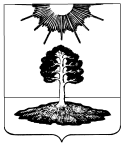 Ревизионная комиссиязакрытого административно-территориального образования Солнечный172739 Тверская область п. Солнечный ул. Новая д.55  факс (48235) 4 41 23Заключение по результатам финансово-экономической экспертизыпроекта Постановления Администрации ЗАТО Солнечный«О внесении изменений и дополнений в Постановление Администрации ЗАТО Солнечный от 27.03.2018 №73 «Об утверждении муниципальной программы ЗАТО Солнечный Тверской области «Обеспечение правопорядка и безопасности ЗАТО Солнечный Тверской области» на 2018-2023 годы»п. Солнечный                                                                                               25 апреля 2018 г. Основание для проведения экспертизы: пункт 7 часть 2 статья 9 Федерального закона «Об общих принципах организации и деятельности контрольно-счетных органов субъектов Российской Федерации и муниципальных образований» от 07.02.2011 № 6-ФЗ, Положения о ревизионной комиссии ЗАТО Солнечный, утвержденного решение Думы ЗАТО Солнечный от 14.03.2018 №87-5.Цель экспертизы: оценка финансово-экономических обоснований на предмет обоснованности расходных обязательств муниципальной программы ЗАТО Солнечный Тверской области «Обеспечение правопорядка и безопасности населения ЗАТО Солнечный Тверской области» на 2018-2023 гг.Предмет экспертизы: 1. Проект Постановления Администрации ЗАТО Солнечный «О внесении изменений и дополнений в Постановление Администрации ЗАТО Солнечный от 27.03.2018 №73 «Об утверждении муниципальной программы ЗАТО Солнечный Тверской области «Обеспечение правопорядка и безопасности населения ЗАТО Солнечный Тверской области» на 2018-2023 гг.2. Документы- обоснования к изменениям в муниципальную программу ЗАТО Солнечный Тверской области «Обеспечение правопорядка и безопасности населения ЗАТО Солнечный Тверской области» на 2018-2023 гг.Результаты экспертизы: Целью Муниципальной программы является повышение безопасности жизнедеятельности населения на территории ЗАТО Солнечный Тверской области.Представленным на экспертизу проектом Постановления Администрации ЗАТО Солнечный «О внесении изменений и дополнений в Постановление Администрации ЗАТО Солнечный от 27.03.2018 №73 «Об утверждении муниципальной программы ЗАТО Солнечный Тверской области «Обеспечение правопорядка и безопасности населения ЗАТО Солнечный Тверской области» на 2018-2023 гг. предусматриваются увеличить бюджетные ассигнования на выполнение мероприятий данной программы в сумме 9120,00  руб.            По подразделу 0309 «Защита населения и территории от чрезвычайных ситуаций природного и техногенного характера, гражданская оборона»  проектом представленного Постановления администрации предлагается перенести ассигнования с КБК 001 0309 9940020120 200 на КБК 001 0309 0330120010 200 на сумму 204467,00 руб. на выполнение мероприятия подпрограммы 3 «Повышение безопасности населения ЗАТО Солнечный» задачи 1 «Организация защиты населения и территории ЗАТО Солнечный от чрезвычайных ситуаций природного и техногенного характера» мероприятия 1.02 «Обеспечение функционирования Единой дежурно-диспетчерской службы» По подразделу 0310 «Обеспечение пожарной безопасности» представленным проектом Постановления администрации предлагается увеличить бюджетные ассигнования на сумму 9120,00 руб. на выполнение мероприятия подпрограммы 3 «Повышение безопасности населения ЗАТО Солнечный» задачи 2 «Организация мероприятий по обеспечению безопасности людей на водных объектах ЗАТО Солнечный, пожарной безопасности» мероприятия 2.03 «Обеспечение пожарной безопасности на территории ЗАТО Солнечный» (приложена копия муниципального контракта №23 от 09.04.2018 с ИП Махоткиным С.Г. на оказание услуг по изготовлению информационных аншлагов.Вывод:Представленный для проведения финансово-экономической экспертизы проект Постановления Администрации ЗАТО Солнечный «О внесении изменений и дополнений в Постановление Администрации ЗАТО Солнечный от 27.03.2018 №73 «Об утверждении муниципальной программы ЗАТО Солнечный Тверской области «Обеспечение правопорядка и безопасности населения ЗАТО Солнечный Тверской области» на 2018-2023 гг. подготовлен в соответствии с требованиями норм действующего бюджетного законодательства. Бюджетные ассигнования необходимые для выполнения мероприятий в рамках данной муниципальной программы имеют разногласия с бюджетными ассигнованиями предусмотренными проектом решения Думы ЗАТО Солнечный «О внесении изменений в бюджет ЗАТО Солнечный Тверской области на 2018 год и плановый период 2018 и 2019 годов». В связи с этим, данный проект Постановления может быть рекомендован к принятию в представленной редакции.Председатель ревизионнойкомиссии ЗАТО Солнечный                                                                               Ю.А. Боронкина